ONDERWIJSONTWERPDIRECTE INSTRUCTIEMODEL - basismodelONDERWIJSONTWERPDIRECTE INSTRUCTIEMODEL - basismodelONDERWIJSONTWERPDIRECTE INSTRUCTIEMODEL - basismodelONDERWIJSONTWERPDIRECTE INSTRUCTIEMODEL - basismodelONDERWIJSONTWERPDIRECTE INSTRUCTIEMODEL - basismodelONDERWIJSONTWERPDIRECTE INSTRUCTIEMODEL - basismodel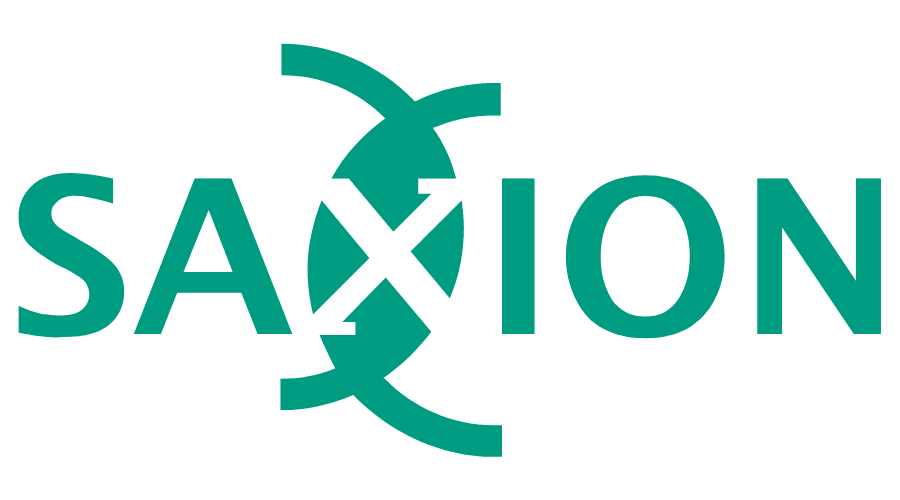 Naam student:                                   Leerjaar:Naam mentor:Groep:Naam schoolopleider:Datum:Onderwerp van de lesVakgebied:DOELSTELLING(EN) DOELSTELLING(EN) DOELSTELLING(EN) DOELSTELLING(EN) DOELSTELLING(EN) FeedbackFeedbackLesdoel: Wat is het eindpunt voor de leerlingen n deze les? Wat moeten de leerlingen aan het einde van de les kennen en kunnen?Wat is het concrete doel en bij welk algemeen doel hoort dit?Evaluatie: Op welke manieren kan zichtbaar worden dat het lesdoel bereikt is?Lesdoel: Wat is het eindpunt voor de leerlingen n deze les? Wat moeten de leerlingen aan het einde van de les kennen en kunnen?Wat is het concrete doel en bij welk algemeen doel hoort dit?Evaluatie: Op welke manieren kan zichtbaar worden dat het lesdoel bereikt is?BEGINSITUATIE(S)BEGINSITUATIE(S)BEGINSITUATIE(S)BEGINSITUATIE(S)BEGINSITUATIE(S)BEGINSITUATIE(S)BEGINSITUATIE(S)Wat is het vertrekpunt van de leerlingen ten aanzien van de doelstelling(en)?Welke inschatting maak je ten aanzien van wat de kinderen kennen, kunnen, voelen en weten met betrekking tot je doelstelling(en)?Wat is het vertrekpunt van de leerlingen ten aanzien van de doelstelling(en)?Welke inschatting maak je ten aanzien van wat de kinderen kennen, kunnen, voelen en weten met betrekking tot je doelstelling(en)?LEERDOELEN VOOR JEZELFLEERDOELEN VOOR JEZELFLEERDOELEN VOOR JEZELFLEERDOELEN VOOR JEZELFLEERDOELEN VOOR JEZELFLEERDOELEN VOOR JEZELFLEERDOELEN VOOR JEZELFWaar ga je in deze les aan werken ten aanzien van je eigen vaardigheden met betrekking tot de verschillende stappen en technieken van het directe instructiemodel?• Aan welk persoonlijk leerdoel ga je werken en op welke manier? • Van wie (en hoe) krijg je feedback? • Wanneer heb je je doel behaald? Beschrijf dit zo concreet mogelijk.Waar ga je in deze les aan werken ten aanzien van je eigen vaardigheden met betrekking tot de verschillende stappen en technieken van het directe instructiemodel?• Aan welk persoonlijk leerdoel ga je werken en op welke manier? • Van wie (en hoe) krijg je feedback? • Wanneer heb je je doel behaald? Beschrijf dit zo concreet mogelijk.Fasen van de les en stappen:LeerstofOrganisatie en tijdFeedback INLEIDING INLEIDING INLEIDING INLEIDING Aandacht richten- Contact maken en aandacht vangenWe gaan beginnen!Stap 1: Lesdoel- Overzicht leerstof en presentatie doelen van de lesWat gaan we leren en waarom gaan we dat leren?Stap 2: Voorkennis activeren- Samenvatten voorgaande leerstof, ophalen voorkennisWat weten we al?INSTRUCTIE EN OEFENINGINSTRUCTIE EN OEFENINGINSTRUCTIE EN OEFENINGINSTRUCTIE EN OEFENINGStap 3: InstructieWat moeten de leerlingen weten en kunnen?UitleggenOnderwijs in kleine stappen, gebruik heldere taal, vermijd uitweidingen, geef samenvattingen..ModelenGeef voorbeelden en doe voor, denk hardop.Betrekken en activerenStel vragen, bedenk activiteiten om mee te doen.Controle van begripVraag het geleerde terug, geef kleine opdrachten.Stap 4: Begeleide inoefeningOefenenGeef korte en duidelijke opdrachten. spoor fouten op en geef feedback, stel veel vragen, betrek alle leerlingen bij het oefenen.Succeservaringen Zorg dat alle leerlingen het kunnen en benoem wat er geleerd is.DifferentiatieHoud rekening met verschillen tussen leerlingen.ZELFSTANDIGE VERWERKING EN EVALUATIEZELFSTANDIGE VERWERKING EN EVALUATIEZELFSTANDIGE VERWERKING EN EVALUATIEZELFSTANDIGE VERWERKING EN EVALUATIEStap 5: Zelfstandige verwerkingGeef opdrachten die in het verlengde van stappen 3 (instructie) en 4 (oefening) liggen. Differentieer: geef verlengde instructie en zorg voor extra uitdagingen.Stap 6: Evaluatie en reflectieBespreek samen met de leerlingen: Is het lesdoel bereikt? Wat hebben we geleerd? Wat gaan we de volgende keer leren?